FLORIDA WATER ENVIRONMENT ASSOCIATION
STUDENT DESIGN COMPETITION
2020-2021 GUIDELINES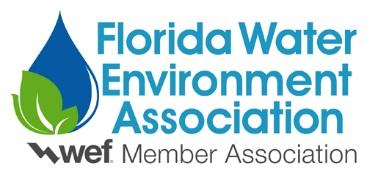 This event, sponsored by the Florida Water Environment Association (FWEA), requires that student teams design and present a project of their choice that relates to the field of water/ wastewater engineering, water resources, or other environmental topics. Any questions regarding the program guidelines should be directed to the Students & Young Professionals (S&YP) Committee Chair:            *Others Welcome to ParticipateINTRODUCTIONThe FWEA Student Design Competition (SDC) is intended to promote a “real world” design experience for students interested in pursuing an education and/or career in water resources and environmental engineering and sciences. This competition tasks teams of student members within FWEA to design and present a project solution meeting the requirements of a problem statement that they have worked on together as a team. This competition is intended for both undergraduate and graduate students, typically completing a capstone project.STUDENT DESIGN COMPETITIONStudent design teams will be able to compete in one of two categories, wastewater design (WW) or environmental design (ENV). The Wastewater design is intended to include the traditional wastewater collection and treatment design projects, such as hydraulic capacity design, upgrades to existing systems, biosolids handling, etc. The Environmental design is intended to cover current contemporary engineering topics, including sustainability, water reuse, wetland construction, stormwater, urban runoff, etc. At this time, projects related to drinking water treatment or distribution are not accepted. The students will indicate on the Entry Form the category in which they will participate (WW or ENV). Final determination of project category is at the discretion of the S&YP Chair. The competition consists of two portions, the written submittal and the presentation.The scope and extent of the project should be at the level of a junior, senior, or graduate engineering/science student in a design or capstone course. Students may participate in the competition if they are not enrolled in a capstone course. Students are expected to work together as a team to recommend a solution, with little assistance from an advisor and/or professor. Students may use whatever references or resources, with appropriate citations.Students are expected to perform the necessary calculations for the project. This is not intended to be solely a research project or a literature review, but a comprehensive design project. Although some initial literature review and/or research will be required, the bulk of the project should incorporate pertinent calculations for the design.For example, if the project involved a wastewater treatment plant expansion, judges would expect that the team performed the following:Hydraulic profilePreliminary sizing of major equipment (aeration basins, clarifiers, chlorine contactchambers, etc.)Incorporate information from different manufacturersPopulation analysis to determine design flow ratesPreliminary cost evaluationDecision matrix (provide why you ended up with that particular process or design etc.)Environmental projects may include the following:ReuseMethods for reuseIrrigation: pumping requirements, pipeline sizingDeep Well/Aquifer recharge: injection well sizing, required depth, injection flow/pressureWetland ConstructionImpacts (economic, social, etc.)Decision matrix (weighted ranking system/ alternative analysis)Water quality parametersStormwaterRunoff flow/volume methodology and calculationsStormwater pond sizing, retention time, capacity, inlet/outlet pipe size requirementsWater quality parametersAll of the design work should be submitted in the design report, clearly labeled and referenced.  Teams will be evaluated by a panel of judges selected from the FWEA community and will be scored based on the written and oral presentation skills. The written and presentation skills will be evaluated separately and added together for a total score (see Exhibit A for the sample judges scoring sheets). The presentations will be recorded presentations, submitted electronically to the S&YP Chair. Written data (submitted in electronic format) will be evaluated by the judges prior to the oral presentations. The data will be available to the judges during the presentation for their reference. After the presentation, judges are permitted to ask questions based on information provided in both the written submittal and the presentation.ENTRY FORMEach team shall submit an entry form for the competition. Each university is permitted to send up to two teams to the competition, one in each category (WW and ENV). The team names shall be referred to in the following manner: "University-Category". For example, UCF-WW or FGCU-ENV. Each team will be required to submit an abstract on Page 2 of the entry form (maximum of 250 words). The purpose of this abstract is to help the S&YP committee verify that the project is entered in the appropriate category and that the project is in compliance with these SDC Guidelines. While the abstract included in the entry form will not contribute to the overall score of the project, it is important to be as descriptive as possible so that the project category can be verified.  There is no entry fee for the SDC. Students and other audience members are responsible for their own travel arrangements to attend the SDC. Each team must also submit the Participation Form at a later date that includes the names of team members and presenters. PRIZESFWEA is providing prizes for the 2021 program. The prizes shown below, which are subject to change each year, will be awarded following the Student Design Competition at FWRC. Please note that each team participating in the event will receive a participation bonus for their team regardless of placement based upon the presentations and written submittals. Students will indicate on the Entry Form where the check should be sent. *The first place teams will be required to present their projects at the Water Environment Federation (WEF) Student Design Competition, to be held at WEFTEC 21 in Chicago, IL on October 18-20, 2021. The winning teams from each category (Wastewater and Environmental) should follow the WEF deadlines and guidelines for the national competition, located on their website at https://www.wef.org/membership/students-and-young-professionals2/student-design/. Note that some items may be due as early as May.The first place winners in each category will be announced at the conclusion of the SDC. The winners will also be announced within the Florida Water Resources Journal. Team members or designees of the team are encouraged to submit a team photo for the journal. GENERAL REQUIREMENTSThe general requirements for participation in the competition are:Team size will be limited to a maximum of eight students per team. One team per school is allowed in each design category. It is recommended that schools with more than one team interested in a design category host an internal competition to determine the team who will compete at the FWEA Student Design Competition. A school may send a maximum of two teams, one in each design category.The sponsoring professor should provide limited assistance to the students on an as needed basis, keeping in mind that this project should be the students’ opportunity to showcase their knowledge gained throughout their time in school.The engagement of the professional community and the local chapters of the FWEA is strongly encouraged. Project topics, design data, and feedback may be obtained from members of the professional community.Attendance at the Student Design Competition at FWRC.Each member of each team must be a WEF/FWEA Student Member in good standing who:Has been selected by his/her university to participate.Have filed an application with their FWEA student chapter and paid the required dues prior to April 9, 2021. The same holds true for continuing Student Members.Student members who have graduated at the time of the FWEA Competition will be allowed to participate if they were a registered student within the last 6 months. Students who have graduated must also be a member of WEF/FWEA.All entry materials become the property of the FWEA.A representative of FWEA will preside during the competition and ensure that there is adherence to the time schedule and event rules.The first-place team in each category should be prepared to participate in the National Student Design Competition at WEFTEC 21 in Chicago, IL October 16-20,2021. Some travel funds are provided as part of the first-place award.STUDENT RESUMESStudents may submit resumes at the same time as the written data submittal. Student resumes will be reviewed by industry professionals prior to the competition. Students will receive a copy of their resume with constructive feedback after the competition. After the SDC, a brief career panel/resume workshop will be held, where students will have the opportunity to speak directly with industry professionals and receive additional feedback. After students receive feedback, we ask that they submit a revised resume within one week of the competition, which will be distributed to all Gold-level and Utility sponsors. Resume deadlines are listed under the Significant Submittal Items and Dates Section.Guidelines for student resumes include:Each student is limited to one page.The resumes for each team shall be combined and submitted as a single pdf document with the following file name format: "School_Category_Resumes" (example: "FIU_WW_Resumes").The resumes are to be separate from the written submittal (report).Late resumes will not be accepted.Submitting a resume is not mandatory, however it is strongly encouraged. Teams will not be penalized for not submitting resumes.WRITTEN SUBMITTAL REQUIREMENTSDesign documents shall be compiled in Adobe Acrobat (pdf).  	Competition entries shall be submitted by email. Special indices, bookmarks, or other features are appreciated, but not required. The following shall be included in the written submittal (in the order shown):Abstract/ Executive Summary – Provide a brief overview/ summary of the design, not to exceed 250 words. This section is not counted as part of the 20-page limit.Team Member Roles– Provide a summary of each team member’s role in the effort. This section is not counted as part of the 20-page limit.Report- A discussion of the design problem statement, approach, and solution (not to exceed 20-pages*). The discussion must cover the salient facts upon which the recommendation is made, give a clear analysis of the evaluation technique, and present a clear recommendation of action. Relevant data should be presented in the discussion in a clear and logical format. All elements shown on the judging score sheet should be addressed.Formatting: 1-inch margins on all sides; Calibri, Arial, or Times New Roman Font with a minimum 11-point font size. Reports may be single or double-spaced. Color diagrams, tables, graphs, charts and photographs that reflect the unique features of the project. Each graphic/photo is to be identified with an appropriate descriptive caption and may be embedded in the report or included at the end in appendices. It is recommended that smaller, pertinent graphics be embedded in the body of the report while large and supportive graphics be included in the Appendix. It is not recommended to have all graphics only in the Appendix.References:  Any information not original to the design team (including text and graphics) must be appropriately referenced. Carefully review each section of the written submittal to ensure references are cited appropriately, including in-text citations.**Noncompliance may result in scoring penalties (see Penalties section).References/Acknowledgements- Give credit to your sources of information and outside support. This portion does not count as part of the 20-page limit.Supporting Documentation – Provide drawings, calculations, tables, vendor submittals, cost estimates, and other voluminous documents as appendices. There is no limit on the number or length of appendices to include at the end of the report. This portion does not count as part of the 20-page limit. The judges will be directed to focus their review on the Report section of the submittal. Teams shall ensure that their complete analysis and design solution may be understood from the 20 pages of material provided in the Report.Teams are encouraged to use a checklist to ensure all necessary documents are included in the written submittal. Failure to include all documents may result in a lower score.PRESENTATION REQUIREMENTSEach team will be allowed a twenty (20) minute presentation. As the contest will be held through recorded, each team will be responsible for ensuring their presentation remains within the time limit. This year, teams are asked to email handouts of their presentation slides for the judges. These should be front and back with three slides per page with the notes sections. The judges will use these during the presentations so last minute changes should be limited.Teams may consist of up to eight members. However, a maximum of four team members shall be permitted to present. If there are four or less team members on the presentation platform, each member is expected to have a role in the presentation and in answering questions. If required, one additional team member (a fifth team member) may be on the presentation platform but shall be dedicated solely to advancing the presentation slides. Additional team members are not permitted to speak during the presentation. However, they are encouraged to introduced as a part of the team at the beginning or end of the recorded presentation. All presenting team members are encouraged to participate in the question and answer session. Questions are drawn from the judging panel only. SIGNIFICANT SUBMITTAL ITEMS AND DATESEach entry will consist of the following:An official Entry Form submitted to the S&YP Chair by 11:59 pm on February 1, 2021. This submittal does not need to identify team members, but must include contact information for each team planning a submittal. Please contact the S&YP Chair in advance if a university has multiple teams interested in one category and is intending to hold an internal competition after the Entry Form deadline.The entry form is to determine what category a team is placed in. If a team's topic changes after the entry form has been submitted, the team must contact the S&YP Chair immediately to ensure their new topic still fits within their category.A Conference Call will be held in March 2021. An exact date/time will be determined in March. A conference call number and passcode will be sent out in March to each team leader (listed on the Entry Form). At least one team member from each team is required to call in. The purpose of the conference call is to review competition rules and to answer any questions the students may have. Please notify the S&YP Chair of any conflicts prior to the conference call.A Participation Form showing final team member names and presentation title, submitted to the S&YP Chair by 11:59 pm on April 9, 2021. The presentation title should be related to the project topic listed on the Entry Form.A project written data submittal must be received by the S&YP Chair no later than 11:59 pm on April 9, 2021.Preliminary student resumes must be received by the S&YP Chair no later than 11:59 pm on April 9, 2021.The presentations will be made submitted by April 19, 2021. The S&YP Chair needs to receive the final presentation prior to the competition to check for technical difficulties prior to the start of the competition. Revised student resumes must be received by the S&YP Chair no later than 11:59 pm on Monday May 10, 2021.Reports and presentations shall be emailed to gdick@carollo.com prior to the submission dates stated above. If the files are two large to be submitted by email, the team may send either a link such as google drive, dropbox, or other. If these are not available to the team, the team may request a file submission link from the email above. JUDGES AND JUDGING CRITERIAThe event will be judged by an impartial panel consisting of members of academia, public agencies and private consulting practices. The judging team shall have no direct affiliation/representation with any college participating, owner project, or engineering firm involved as part of the projects they will be judging. All written submittals and presentations will be judged by the same panel of judges for each category, Wastewater and Environmental. The FWEA is a multi-disciplined environmental organization dedicated to quality in practice of the profession. Accordingly, judging will be based on the elements outlined below and on the scoring sheets provided in Exhibit A. Judges will use the scoring sheets provided as the basis for judging of the students’ designs. The FWEA presiding official will hold the results of the written submittal scores until after the presentations are complete and scored. The scoring sheets will be collected after the presentation and the scores will be added to the written scores and tallied. The team with the highest score in each category will be awarded First Place. In the event of a numerical tie, the winner will be decided by the scoring of the presentations. If this ranking also results in a tie, a coin shall be flipped to determine the first place finishers (and state representatives to WEFTEC 21). The final scores may not be released; however, comments and feedback from the judges will be compiled and provided to the students after the Student Design Competition. A compilation of comments and recommendations from past judges is provided on the SDC website: http://www.fwea.org/student_design_competition.php.  WRITTEN SUBMITTALTechnicalWere the instructions followed in the delivery of the written data? Does this submission substantially conform to the guidelines? Was there a clear final recommendation? Was it easy to follow the team’s approach in reaching their final recommendation?Appearance and StructureIs the written submittal clear, easy to read and navigate? Does it have a logical flow? Was the appearance of the data and presentation materials neat, organized, and professional? Is it free of grammatical and spelling errors? Did the report stay within the page limit? Was the report broken down into sub-headings that made it easy to follow?PRESENTATIONContentTo what extent was the subject of interest conveyed to a technical audience? Did the team give credit for source of material or contribution? How much knowledge of subject was exhibited? Was work independent and original? Was subject technical or general in nature? Was the approach effective in solving the problem statement? Was the problem clearly stated? Did the students present a viable solution to the problem? Was there any innovation or “thinking outside the box” on the design approach? Were the design challenges addressed and overcome?OrganizationWere there an appropriate number of slides? Were the slides cluttered with too many details? Was there enough time for the audience to understand the information on each slide? Was there sufficient background information provided to introduce the audience to the subject? Were facts developed in logical and continuous sequence? Was there a definite conclusion and was it adequately based on the facts or data presented? Delivery and EffectivenessWere the words distinctly pronounced and did presenter use proper volume in delivery? Did the presenter use proper English, and was the vocabulary sufficient? Was personal appearance appropriate? Were there any distracting mannerisms? Was the manner of delivery (conversation, memorized, read from manuscript) satisfactory? If visual aids were used, how effectively were they used? Was the presentation within the time limit allowed for presentation? Were the speakers talking at an appropriate pace or were they rushed?Discussion Did the presentation evoke spontaneous questions from the panel? Did questions indicate the need for clarification of facts presented or were they merely of the type seeking additional information? How readily and with what self-assurance did the speaker answer questions? Did the answers indicate knowledge of subject beyond that disclosed in the original presentation?PENALTIESPenalties may be assessed for misconduct by any of the teams and are at the discretion of the S&YP Committee. Penalties may include:Points taken off from the final scoreDisqualification of an individual teamDisqualification of a schoolSome of the items that can lead to penalties include:Failure to submit entries on timeFailure to comply with abstract or report guidelinesFailure to comply with presentation guidelinesInappropriate assistance from a mentor, professor or other outside sourcePlagiarism, all sources and resources must be properly citedFailure to obtain WEF/FWEA membershipsMisconduct by the team, sponsors or others associated with the teamSPONSORSHIPSIn addition to FWEA funding, the SDC is largely supported by the generous financial contributions of sponsors. If you know of an organization who is interested in sponsoring the SDC, please have them contact the S&YP Committee Chair below. All sponsors will receive recognition for their support and their logo will appear on all SDC materials and the FWEA S&YP webpage. INTERNET LINKS http://www.fwea.org/student_design_competition.php www.fwea.orgwww.fwrc.org QUESTIONS OR COMMENTS Please review the entire SDC Guidelines and contact the S&YP Committee Chair for any clarification on any of the rules or guidelines of the program. The Chair may be contacted at:George DickCarollo Engineers101 East Kennedy Blvd, Suite 700Tampa, Florida 33602Work: 813-437-898Cell: 727-452-9725Email: gdick@carollo.comGood luck and thank you for your interest and support!EXHIBIT ASAMPLE JUDGES’ SCORING SHEETS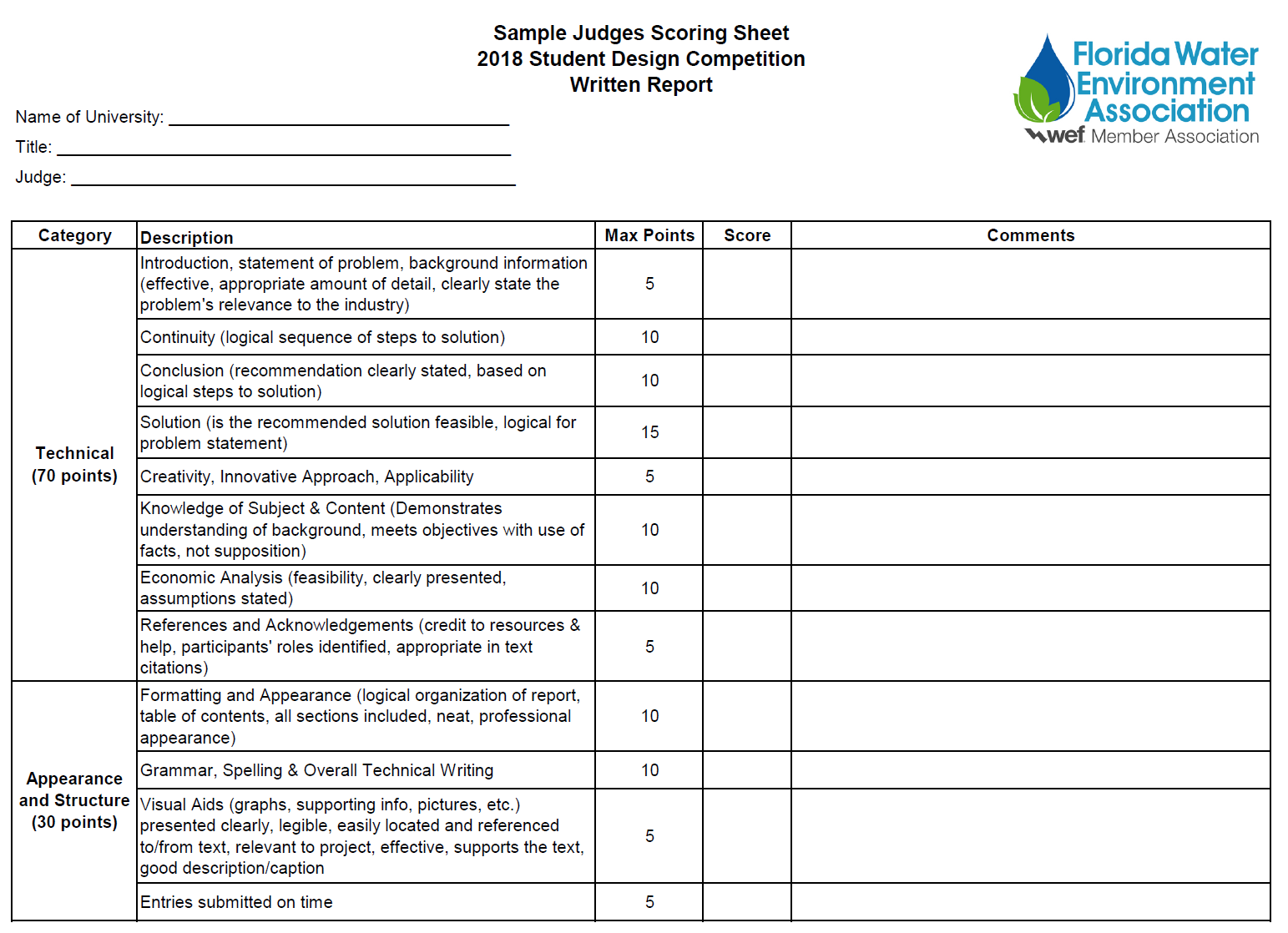 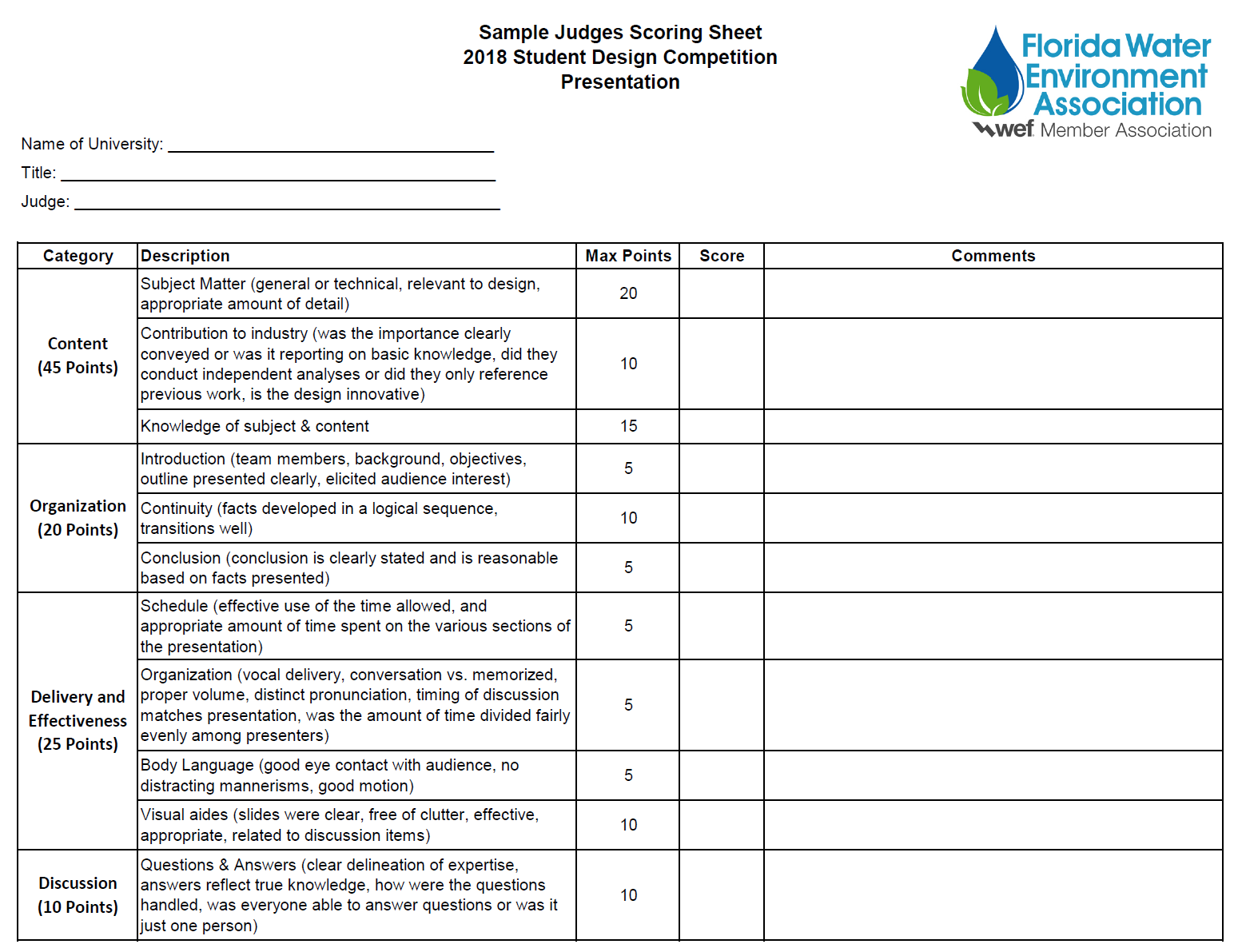 UNIVERSITY*S&YP Committee ChairFlorida A&M UniversityFlorida Atlantic UniversityFlorida Gulf Coast UniversityFlorida Institute of TechnologyFlorida International UniversityFlorida State UniversityUniversity of Central FloridaUniversity of FloridaUniversity of Miami University of North FloridaUniversity of South FloridaGeorge DickCarollo Engineers101 E. Kennedy Blvd Suite 700Tampa, FL 33602Work: 813-437-8908Cell: 727-452-9725Email: gdick@carollo.comPRIZEAWARDMONETARY VALUEFirst Place(Wastewater Design)Norm Casey Scholarship
WEFTEC 21 Travel Allowance*
$1,000
$4,000First Place (Environmental Design)Norm Casey ScholarshipWEFTEC 21 Travel Allowance*
$1,000$4,000All other teamsParticipation Bonus$500